PART A: APPLICANT’S DETAILSEDUCATIONAL AND QUALIFICATION PARTICULARSCO- CURRICULAR ACTIVITIESMost recent activities in which you assumed leadership position(s) :Most recent sports activities represented:FAMILY PARTICULARSPlease fill in the details of all your immediate family members and/or guardian(s) :PART B: ESSAY WRITING	 Photo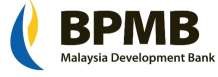 BPMB AWARD OF GROUP UNDERGRADUATE SCHOLARSHIP APPLICATION FORM  YEAR:   2023PREFERRED DEGREE/UNIVERSITY DETAILSPreferred Course 1/University 1	/Country 1Preferred Course 2/University 2	/Country 2PERSONAL DETAILSFull Name (as per NRIC)	:Identification No	:Date of Birth	:Age	:Gender	:	Male	FemaleNationality	:Race	:Religion	:Marital Status	:	Single	Married	DivorcedHouse Telephone No	:	Mobile No :Email Address:	:Permanent / CorrespondenceAddress	:LANGUAGE PROFICIENCYName of Institution /University / SchoolQualification (i.eSPM, Dip, A Level,etc)Discipline / Field of StudyDate (DD.MM.YYYY)Date (DD.MM.YYYY)YearAchievedFinal Results(i.e CGPA,Class)Name of Institution /University / SchoolQualification (i.eSPM, Dip, A Level,etc)Discipline / Field of StudyFromToYearAchievedFinal Results(i.e CGPA,Class)YearPosition HeldSociety/ Club/ ActivityInstitutionYearSport ActivityLevel RepresentedInstitutionFatherMotherFull Name (as per NRIC)Identification No::OccupationEmployer::Monthly Gross Salary: RMRMContact Number:Full NameRelationshipAgeStatus (Working, Studying)ADDITIONAL INFORMATIONIf Yes, please provide the following detailsREFERENCESREFEREE 1REFEREE 2DECLARATIONHave you ever been charged or convicted for the violation of any law, excluding minor traffic offences?Yes	No	If Yes, please give details:Have you ever been charged of drug abuse or any other illegal substance under Malaysian law?Yes	No	If Yes, please give details:Are you diagnosed with any illnesses, diseases or disorders?Yes	No	If Yes, please give details:I hereby declare that the information provided by me in this form are true and correct to the best of my knowledge and I authorise and consent to BPMB obtaining official records, if necessary, from any education institution attended by me. I understand that any false statements or withholding of any relevant information will render this application invalid and may provide grounds for the withdrawal of any offer of scholarships or for its immediate cancellation if the scholarship has been accepted.Signature of Applicant Date:ESSAY WRITINGGuidelines on Essay WritingThe purpose of the essay is to get to know you and gauge your critical thinking, message structure and language proficiency.Think thoroughly of your answers before writing the essay. Your essay is an important part of the application selection process.Write truthfully; plagiarised work is considered cheating and will not be permitted.Make sure you answer all of the questions.Your essay should be concise and straightforward, with a word count of approximately 500 words.QuestionShare with us your personal view on both questions:Why should you be awarded the Bank Pembangunan Malaysia scholarship? (You may include your experience, achievements, characteristics, etc. in your answer)What is your career aspiration and how would you contribute to the Bank and nation by pursuing your chosen course of study?The total length of the answers should be approximately 500 words.DOCUMENT CHECKLISTPart A: Applicant’s DetailsApplicants must attach the following documents, which have been 'certified true copy' in the following sequence:Copy of NRIC (front & back)Copy of SPM results and Pre-U/ Foundation/ Matriculation / Diploma resultsLetter of Offer / Letter of Admission from UniversitySalary slip for Parents / GuardianPart B: Essay WritingApplicants must attach the completed essay.